Р/с 40204810600000000029    ГРКЦ НБ РЕСП. БУРЯТИЯ    г. Улан-Удэ БИК 048142001,   ИНН 0309006671671215, с. Клюевка, ул. Школьная, д. 1   факс и тел . 8(30138) 7-00-40    e-mail: kluevka@gmail.comПерспективный план по аттестацииДиректор  школы:                                        Кабашная И.В.Буряад Республикын «Кабанска аймаг» муниципальна байгуултын, муниципальна hангай хангамжатай юрэнхы hуралсалай эмхи «Клюевскын юрэнхы hуралсалай дунда hургуули»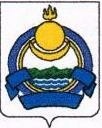 Муниципальное бюджетное общеобразовательное учреждение«Клюевская средняя общеобразовательная школа»МО «Кабанский район» Республика Бурятия№ФИО учителяПредметКатегорияГод аттестацииГод следующей аттестации1Манькова Наталья ЮрьевнаНачальные классыперваяАпрель 2017 гАпрель 2022 г2Бурак Ольга ОлеговнаНачальные классыМатематикаФизикасоответствиеДекабрь 2019 гДекабрь 2024 г3Падерина Ольга НиколаевнаНачальные классыперваяМай 2019 г Май 2024 г4 Падерина Юлия ВикторовнаНачальные классыРаботает 2 год Сентябрь 2021 г5Абрамова Мария КуприяновнаБиология, химияперваяОктябрь 2015 гОктябрь 2020 г6 Арван Евгения ЮрьевнаГеографияНачальные классыперваяОктябрь 2015 гОктябрь 2020 г7Алексеева Алена НиколаевнаИстория, обществознаниеперваяМарт 2019 г Март2024 г8Падерина Ирина БорисовнаРусский язык, литератураперваяЯнварь 2016 гЯнварь 2021 г9Кабашная Ирина ВладовнаТехнология перваяОктябрь 2015 гОктябрь 2020 г10Греб Наталья ПетровнаМузыкальный руководительсоответствиеМарт 2016 гМарт 2021 г11Верховых Лариса ИвановнаФизкультура перваяОктябрь 2015 гОктябрь 2020 г12Криветская Нина АнатольевнаМатематика соответствиеДекабрь 2019 гДекабрь 2024 г13Каргапольцева Татьяна ЛеонидовнаИЗОсоответствиеДекабрь 2019 гДекабрь 2024 г14Днепровская Ирина ГеннадьевнавоспитательперваяЯнварь 2018 гЯнварь 2023 г15Хижнякова Валентина АнтоновнавоспитательсоответствиеМай 2019 г Май 2024 г16Перевозникова Ольга НиколаевнавоспитательперваяАпрель 2020 гАпрель 2025 г